Е.В. БеловаПедагогический опыт: Формирование основ валеологического воспитания через организацию образовательной деятельности.Аннотация.В статье представлен педагогический опыт Формирования основ валеологического воспитания через организацию образовательной деятельности на примере группы дошкольного возраста 3-4 лет с целью поделиться им со специалистами педагогической сферы. Анализируя эту тему, автор стремиться отметить особенности работы с детьми дошкольного возраста, их родителями и педагогами детского сада в направлении “валеология”. В статье представлены авторские идеи на тему “Здоровый образ жизни” педагогов ГБДОУ 51 Петроградского района Санкт-Петербурга.Ключевые слова.ГБДОУ 51 Петроградского района Санкт-Петербурга, валеология, здоровый образ жизни, дошкольное образование, педагогический треугольник.Здоровье – это важно.Однако многие полагают, что в это понятие входит только занятие спортом. На самом деле, это также:Правильное питаниеСтабильное эмоциональное состояниеНавыки самообслуживанияИ многое другое.Важным элементом детского воспитания является образовательный процесс в детском саду, ведь именно дошкольный возраст является самым благоприятным для формирования знаний и навыков здорового образа жизни. Этот возраст отличается быстрой обучаемостью, высокой двигательной активностью, происходит формирование личности ребенка. Воспитание культуры здорового образа жизни следует начинать как можно раньше, чтобы дети уже с ранних лет осознавали ценность здорового образа жизни. Для более эффективного результата в образовательном процессе должны быть задействованы не только педагог и ребенок, но и родитель, ведь здоровье детей во многом зависит от воспитания в семье. Таким образом необходимо включить в работу детского сада принцип работы “Педагогического треугольника”, в котором каждый угол “треугольника” предназначен для родителя, педагога и ребенка. Только взаимосвязь всех его участников поможет успешно сформировать основы валеологического воспитания у детей. Но как привлечь к этому и родителей, и педагогов?Частая заболеваемость детей, их недостаточное физическое развитие, высокий процент детей с 3 и 4 группами здоровья, а также нарушение культуры питания и низкие навыки самообслуживания – это те проблемы, с которыми сталкиваются многие педагоги и родители.Изучив эти проблемы, была поставлена следующая цель – помочь детям сформировать осознанность ценности здорового образа жизни.С этой целью в работу детского сада вводятся здоровьесберегающие технологии, среди которых:Дыхательная гимнастика;Пальчиковая гимнастика;Подвижные игры в группе и на свежем воздухе;Проблемно-игровые тренинги;Недели здоровья;Прогулки.Эти сдоровьесберегающие технологии вводятся для того, чтобы знания о здоровом образе жизни и его понимание для детей проходило сквозь все виды образовательной деятельности и среды.Для наиболее эффективного восприятия детьми в образовательную среду интегрированы персонажи “Здоровячки” - мальчик с гантелями и девочка с яблоками. 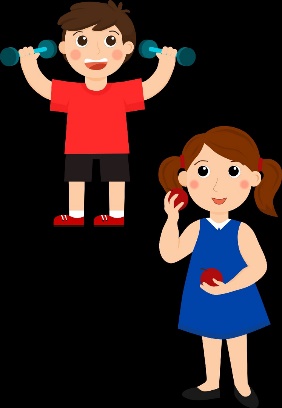 В процессе обучения и воспитания эти герои играют роль “приходящих персонажей”, с помощью которых, моделируются проблемные ситуации, передаются знания детям в направлении “валеология” и решаются следующие задачи:Формирование навыков личной гигиены.Для наиболее эффективного решения этой задачи в образовательный процесс в первую очередь включены режимные моменты, такие как: мытье рук, умывание, одевание раздевание, наведение порядка в шкафчике, расчесывание. Для того, чтобы детям было интересно соблюдать режимные моменты, была разработана расчесница с кармашками, на которых наклейки соотносятся с изображениями на самих расческах. Так дети не путаются куда положить расческу, формируется понимание, что расческа – предмет личной гигиены.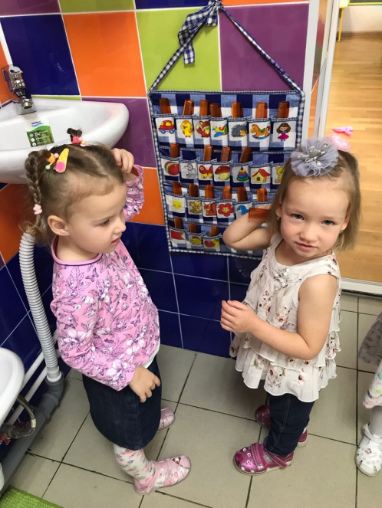 Кроме того, проводятся экскурсии в прачечную, где дети своими глазами видят, как происходят процессы стирки, сушки и глажки вещей, а также учатся ценить и уважать труд других людей. Закрепляются полученные знания в сюжетно- ролевых и дидактических играх, непосредственно связанных с решением данной задачи. Детям предлагается, например, при помощи игрушечной бытовой техники проиграть ситуацию с одеждой для кукол или, играя с ”волшебным мешочком” разделить предметы на категории “сьедобное” и “не сьедобное”.Формирование здоровой культуры питания.Для привития культуры питания используются дидактические, сюжетно-ролевые и настольные игры. Одной из разработок стала дидактическая настольная игра, которая представляет собой набор карточек с изображениями полезных и вредных продуктов питания, которые детям предлагается рассортировать по 3 ячейкам, обозначенными цветами светофора: зеленая- полезный продукт, красная – вредный и желтая – ячейка, которая нужна, если ребенок не может определиться, часто это происходит у детей аллергиков. Эта игра помогает детям понять, что не все продукты одинаково полезны или вредны.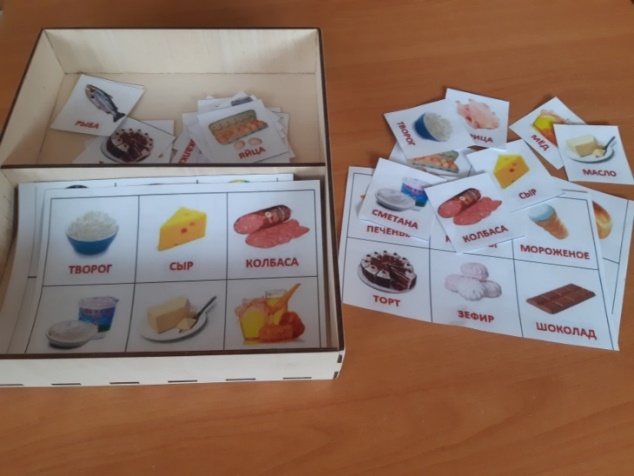 Воспитание культуры эмоционального общения.Задача воспитания культуры эмоционального общения решается через театральную деятельность, которая помогает детям преодолеть стеснение и замкнутость, учит передавать характер и настроение. Учиться правильно транслировать и понимать эмоции помогают дидактические игры и режимные моменты. В качестве одного из режимных моментов эту функцию выполняет “Экран настроения”. Эта разработка помогает детям осознавать свое эмоциональное состояние, а также соотносить свое настроение с предложенными изображениями: красная карточка – плохое настроение, зеленая- хорошее, желтую карточку ребенок выбирает, если не может определиться. Для каждого ребенка сделаны по 2 кармашка, чтобы дети могли поставить свое настроение утром, когда приходят в сад и вечером, когда уходят домой. Экран расположен в раздевалке группы и дети могут заполнять его вместе с родителями.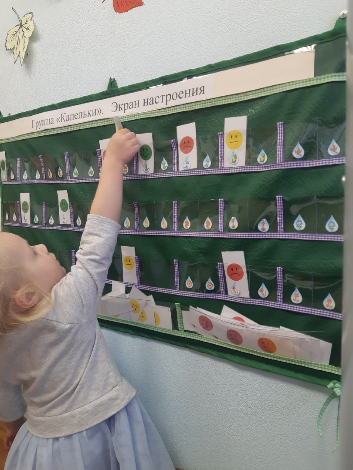 Приобщение к занятиям физической культуры и спортом.Для решения этом задачи я проводится ряд таких мероприятий как: подвижные игры в группе и на прогулке, физкультура на улице и в группе. Физминутки и динамические паузы используются для перерывов в занятиях и играх или для смены видов деятельности детей. Ежедневная зарядка утром и после сна способствует закаливанию и физическому развитию, а различные массажные коврики делают занятия интересными.Каждый сезон в группе проводятся экскурсии на территории детского сада и за его пределами, на которых дети участвуют в подвижных играх, наблюдают за изменениями окружающей среды и красотой природы.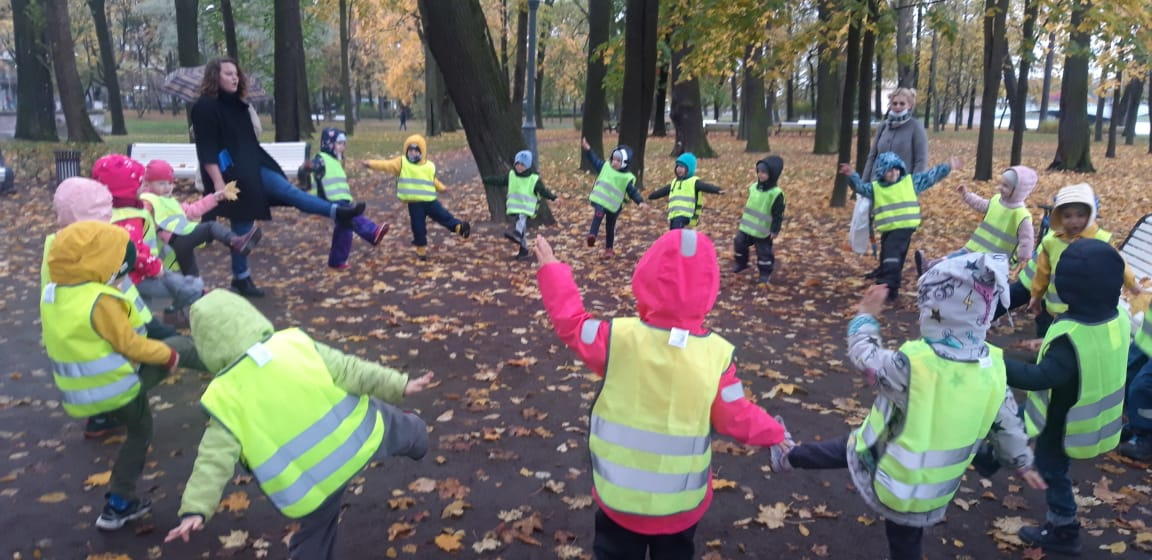 Рисунок  Экскурсия Родители детей являются активными участниками педагогического процесса и посещают различные мероприятия, направленные на поддержание и развитие здорового образа жизни. Под руководством методиста детского сада  Сахновой Елизаветы Станиславовны для родителей организовываются, уже ставшие традиционными, гендерные досуги: “ День матери” и спортивный досуг ”Хоккей с папами”,  на которых дети могут весело провести время непосредственно с папами и мамами, Недели здоровья и Литературные вечера. Проводятся  различные мастер-классы ”Игры нашего двора”, рисование с элементами дыхательной гимнастики, на которых просихоит совместная деятельность родителей и детей.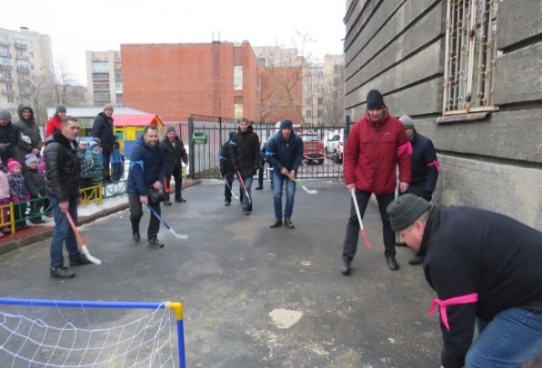 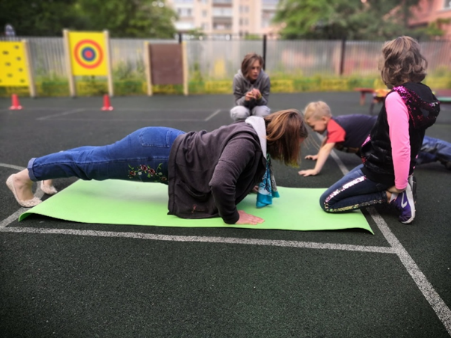 Педагоги, как участники педагогического процесса, организовывают, проводят и участвуют в таких мероприятиях как: оформление спортивного центра в рамках Смотр-конкурса “Лучший физкультурный центр”, организация и проведение “Сдачи норм ГТО”. А также, под началом педагога по физической культуре Кочиш Людмилы Павловны, организован “Фитнес для педагогов”. Это специально разработанные занятия спортом для всех желающих работников детского сада.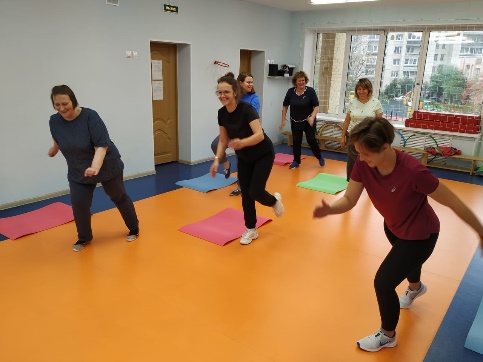 Я, в свою очередь, подготовила победителей к конкурсам: Безопасность глазами детей, Территория здоровья. Давала открытые занятия, в рамках форума. Получила грамоты и благодарности от социальных партнеров нашего детского сада, а также, с группой педагогов нашего детского сада, заняла первое место в конкурсе инновационной пробы.Таким образом, с помощью многочисленных мероприятий детский сад пытается сформировать осознание ценности ЗОЖ не только посредством различных видов деятельности, но и личным примером, ведь зажечь факел может лишь тот, кто сам горит!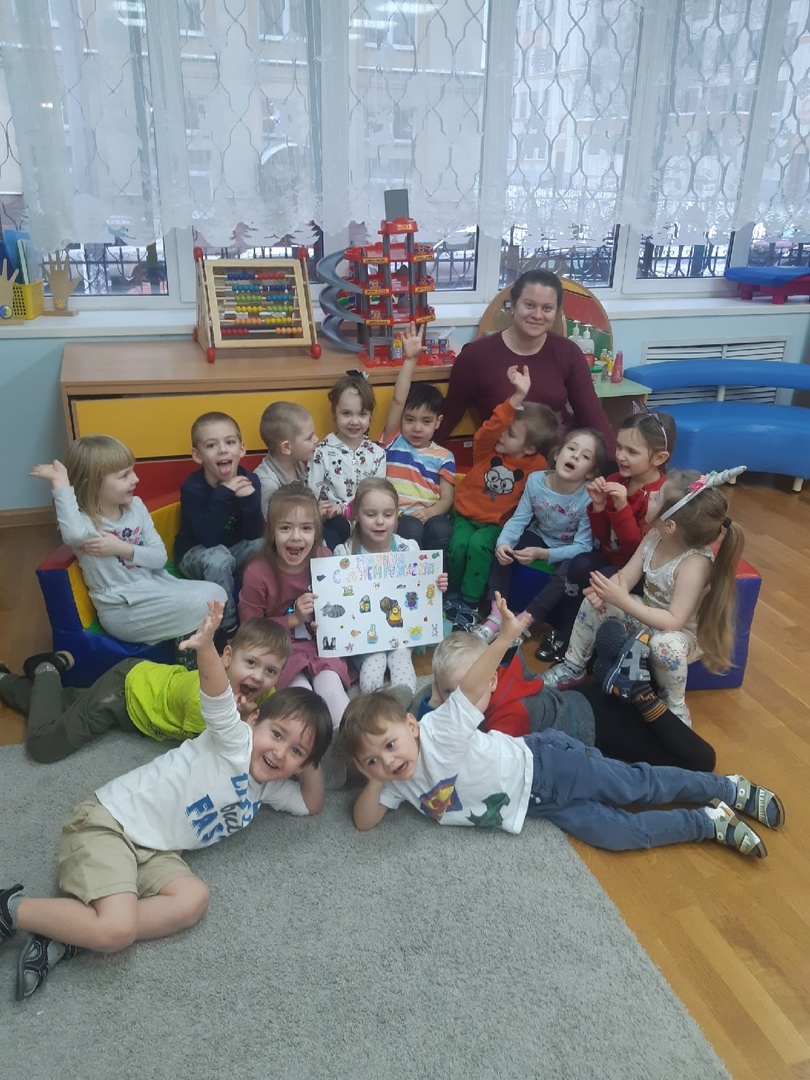 Рисунок  Группа дошкольного возраста 3-4 лет с воспитателем Беловой Е.В.Сведения об авторе.Белова Евгения Викторовна, воспитатель 1 категории ГБДОУ 51 Петроградского района Санкт-Петербурга. E-mail: jeinebelova73@gmail.com 